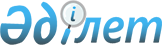 Об областном бюджете на 2022-2024 годы
					
			С истёкшим сроком
			
			
		
					Решение маслихата Актюбинской области от 9 декабря 2021 года № 80. Зарегистрировано в Министерстве юстиции Республики Казахстан 22 декабря 2021 года № 25883. Прекращено действие в связи с истечением срока
      В соответствии с пунктом 2 статьи 8 Бюджетного кодекса Республики Казахстан, со статьей 6 Закона Республики Казахстан "О местном государственном управлении и самоуправлении в Республике Казахстан", Законом Республики Казахстан "О республиканском бюджете на 2022-2024 годы" Актюбинский областной маслихат РЕШИЛ:
      1. Утвердить областной бюджет на 2022-2024 годы согласно приложениям 1, 2 и 3 соответственно, в том числе на 2022 год в следующих объемах:
      1) доходы – 392 151 591,1 тысяча тенге, в том числе:
      налоговые поступления – 48 268 735,7 тысяч тенге;
      неналоговые поступления – 7 940 080 тысяч тенге;
      поступления от продажи основного капитала – 98 072 тысячи тенге;
      поступления трансфертов – 335 844 703,4 тысячи тенге;
      2) затраты – 402 568 721,7 тысяча тенге;
      3) чистое бюджетное кредитование – 3 081 680,6 тысяч тенге, в том числе;
      бюджетные кредиты – 15 191 782 тысячи тенге:
      погашение бюджетных кредитов – 12 110 101,4 тысяча тенге;
      4) сальдо по операциям с финансовыми активами – 0 тысяч тенге, в том числе;
      приобретение финансовых активов – 0 тысяч тенге;
      поступления от продажи финансовых активов государства – 0 тысяч тенге;
      5) дефицит (профицит) бюджета – - 13 498 811,2 тысяч тенге; 
      6) финансирование дефицита (использование профицита) бюджета – 13 498 811,2 тысяч тенге, в том числе:
      поступление займов – 10 852 282 тысячи тенге;
      погашение займов – 11 210 566,4 тысяч тенге;
      используемые остатки бюджетных средств – 13 857 095,6 тысяч тенге.
      Сноска. Пункт 1 – в редакции решения маслихата Актюбинской области от 14.12.2022 № 160 (вводится в действие с 01.01.2022).


      2. Установить на 2022 год распределение общей суммы поступлений от налогов в бюджеты районов и города Актобе в следующих размерах:
      с 1 января 2022 года:
      1) по индивидуальному подоходному налогу с доходов, облагаемых у источника выплаты: по городу Актобе – 38%, Байганинскому району – 50 %, Хромтаускому району – 55 %, Мугалжарскому району – 80 % и Айтекебийскому, Алгинскому, Иргизскому, Каргалинскому, Мартукскому, Темирскому, Уилскому, Хобдинскому, Шалкарскому районам по 100 %;
      2) по социальному налогу: по городу Актобе – 38 %, Байганинскому району – 50 %, Хромтаускому району – 56 %, Мугалжарскому району – 80 % и Айтекебийскому, Алгинскому, Иргизскому, Каргалинскому, Мартукскому, Темирскому, Уилскому, Хобдинскому, Шалкарскому районам по 100 %;
      3) по корпоративному подоходному налогу с юридических лиц, за исключением поступлений от организаций нефтяного сектора: по городу Актобе – 100 %, Байганинскому, Мугалжарскому районам по 50 %, Хромтаускому району – 60 % и Айтекебийскому, Алгинскому, Иргизскому, Каргалинскому, Мартукскому, Темирскому, Уилскому, Хобдинскому, Шалкарскому районам по 100 %;
      4) по индивидуальному подоходному налогу с доходов, не облагаемых у источника выплаты, по индивидуальному подоходному налогу с доходов иностранных граждан, не облагаемых у источника выплаты зачисляются полностью в бюджеты районов и города Актобе.
      Сноска. Пункт 2 – в редакции решения маслихата Актюбинской области от 28.10.2022 № 156 (вводится в действие с 01.01.2022).


      3. Предусмотреть в областном бюджете на 2022 год объемы бюджетных изъятий из бюджетов города областного значения и районных бюджетов в областной бюджет в сумме 6 855 000 тысяч тенге, в том числе:
      - города Актобе – 4 415 000 тысяч тенге;
      - Мугалжарский район – 2 388 000 тысяч тенге;
      - Хромтауский район – 52 000 тысяч тенге.
      4. Предусмотреть в областном бюджете на 2022 год поступления трансфертов из бюджетов города областного значения и районных бюджетов в сумме 67 237 661 тысяча тенге.
      Поступления в областной бюджет указанных сумм трансфертов из бюджетов города областного значения и районных бюджетов определяются на основании постановления акимата области.
      5. Принять к сведению и руководству, что в соответствии со статьей 9 Закона Республики Казахстан "О республиканском бюджете на 2022 - 2024 годы" (далее – Закон) установлено:
      с 1 января 2022 года:
      1) минимальный размер заработной платы – 60 000 тенге;
      2) минимальный размер пенсии – 46 302 тенге;
      3) месячный расчетный показатель для исчисления пособий и иных социальных выплат, а также для применения штрафных санкций, налогов и других платежей в соответствии с законодательством Республики Казахстан – 3 063 тенге;
      4) величина прожиточного минимума для исчисления размеров базовых социальных выплат – 36 018 тенге.
      с 1 апреля 2022 года:
      1) минимальный размер пенсии – 48 032 тенге;
      2) месячный расчетный показатель для исчисления пособий и иных социальных выплат – 3 180 тенге;
      3) величина прожиточного минимума для исчисления размеров базовых социальных выплат – 37 389 тенге.
      Сноска. Пункт 5 – в редакции решения маслихата Актюбинской области от 25.05.2022 № 123 (вводится в действие с 01.01.2022).


      6. Принять к сведению и руководству, что в соответствии со статьей 12 Закона установлен с 1 января 2022 года месячный размер денежной компенсации на содержание жилища и оплату коммунальных услуг в сумме 3 739 тенге военнослужащим (кроме военнослужащих срочной службы) и сотрудникам специальных государственных и правоохранительных органов, государственной фельдъегерской службы.
      7. В соответствии со статьей 13 Закона предусмотрена на 2022 год субвенция, передаваемая из республиканского бюджета в областной бюджет в сумме 111 182 382 тысячи тенге.
      8. Предусмотреть в областном бюджете на 2022 год объемы субвенций, передаваемых из областного бюджета в районные бюджеты в сумме 38 084 000 тысяч тенге, в том числе:
      Айтекебийскому району – 4 137 000 тысяч тенге;
      Алгинскому району – 4 535 000 тысяч тенге;
      Байганинскому району – 548 000 тысяч тенге;
      Иргизскому району – 3 748 000 тысяч тенге;
      Каргалинскому району – 3 100 000 тысяч тенге;
      Мартукскому району – 4 787 000 тысяч тенге;
      Темирскому району – 3 008 000 тысяч тенге;
      Уилскому району – 3 915 000 тысяч тенге;
      Кобдинскому району – 4 186 000 тысяч тенге;
      Шалкарскому району – 6 120 000 тысяч тенге.
      9. Учесть в областном бюджете на 2022 год поступление целевых текущих трансфертов из республиканского бюджета и Национального фонда Республики Казахстан:
      1) на повышение должностных окладов сотрудникам органов внутренних дел;
      2) на передачу функций охраны объектов в конкурентную среду;
      3) на жилищные выплаты сотрудников специальных учреждений, конвойной службы, дежурных частей и центров оперативного управления, кинологических подразделений и помощников участковых инспекторов полиции;
      4) на повышение заработной платы медицинских работников из числа гражданских служащих органов внутренних дел;
      5) на субсидирование развития племенного животноводства, повышения продуктивности и качества продукции животноводства;
      6) на возмещение части расходов, понесенных субъектом агропромышленного комплекса, при инвестиционных вложениях;
      7) на субсидирование ставок вознаграждения при кредитовании, а также лизинге на приобретение сельскохозяйственных животных, техники и технологического оборудования;
      8) на субсидирование стоимости пестицидов, биоагентов (энтомофагов), предназначенных для проведения обработки против вредных и особо опасных вредных организмов с численностью выше экономического порога вредоносности и карантинных объектов;
      9) на субсидирование возмещения расходов, понесенных национальной компанией в сфере агропромышленного комплекса при реализации продовольственного зерна для регулирующего воздействия на внутренний рынок;
      10) на субсидирование развития производства приоритетных культур;
      11) на выплату государственной адресной социальной помощи;
      12) на размещение государственного социального заказа в неправительственных организациях;
      13) на обеспечение прав и улучшение качества жизни лиц с инвалидностью в Республике Казахстан;
      14) на услуги по замене и настройке речевых процессоров к кохлеарным имплантам;
      15) на субсидирование затрат работодателя на создание специальных рабочих мест для трудоустройства лиц с инвалидностью;
      16) на повышение заработной платы работников государственных организаций: медико-социальных учреждений стационарного и полустационарного типов, организаций надомного обслуживания, временного пребывания, центров занятости населения;
      17) на повышение заработной платы отдельных категорий гражданских служащих, работников организаций, содержащихся за счет средств государственного бюджета, работников казенных предприятий;
      18) на увеличение оплаты труда педагогов организаций дошкольного образования;
      19) на доплату за проведение внеурочных мероприятий педагогам физической культуры государственных организаций дошкольного образования;
      20) на доплату за квалификационную категорию педагогам государственных организаций дошкольного образования;
      21) на обеспечение охвата дошкольным воспитанием и обучением детей от трех до шести лет;
      22) на увеличение оплаты труда медицинским работникам организаций дошкольного образования;
      23) на реализацию подушевого финансирования в государственных организациях среднего образования;
      24) на увеличение оплаты труда педагогов государственных организаций образования, за исключением организаций дополнительного образования для взрослых;
      25) на доплату за квалификационную категорию педагогам государственных организаций образования, за исключением организаций дополнительного образования для взрослых;
      26) на доплату за проведение внеурочных мероприятий педагогам физической культуры государственных организаций среднего образования;
      27) на доплату за степень магистра методистам методических центров (кабинетов) государственных организаций среднего образования;
      28) на увеличение оплаты труда медицинским работникам государственных организаций образования, за исключением организаций дополнительного образования для взрослых;
      29) на доплату за проведение внеурочных мероприятий педагогам физической культуры государственных организаций технического и профессионального, послесреднего образования;
      30) на увеличение оплаты труда педагогов государственных организаций технического и профессионального, послесреднего образования;
      31) на доплату за квалификационную категорию педагогам государственных организаций технического и профессионального, послесреднего образования;
      32) на увеличение оплаты труда медицинским работникам государственных организаций технического и профессионального, послесреднего образования;
      33) на обеспечение молодежи бесплатным техническим и профессиональным образованием по востребованным специальностям;
      34) на размещение государственного образовательного заказа на подготовку специалистов с высшим образованием для детей из многодетных и малообеспеченных семей;
      35) на компенсацию потерь нижестоящих бюджетов в связи со снижением нормативной учебной нагрузки педагогов государственных организаций среднего образования;
      36) на материально-техническое оснащение организаций здравоохранения на местном уровне;
      37) на возмещение лизинговых платежей по санитарному транспорту, приобретенному на условиях финансового лизинга;
      38) на закуп вакцин и других иммунобиологических препаратов;
      39) на пропаганду здорового образа жизни;
      40) на реализацию мероприятий по профилактике и борьбе со СПИД;
      41) на увеличение размера государственной стипендии обучающимся в организациях технического и профессионального образования;
      42) на повышение заработной платы работников организаций в области здравоохранения местных исполнительных органов;
      43) на оказание медицинской помощи лицам, содержащимся в следственных изоляторах и учреждениях уголовно-исполнительной системы;
      44) на установление доплат к должностному окладу за особые условия труда в организациях культуры и архивных учреждениях управленческому и основному персоналу государственных организаций культуры и архивных учреждений;
      45) на увеличение оплаты труда педагогов государственных организаций среднего и дополнительного образования в сфере физической культуры и спорта;
      46) на реализацию мероприятий по социальной и инженерной инфраструктуре в сельских населенных пунктах в рамках проекта "Ауыл – Ел бесігі";
      47) на предоставление государственных грантов молодым предпринимателям для реализаций новых бизнес-идей в рамках Государственной программы поддержки и развития бизнеса "Дорожная карта бизнеса – 2025";
      48) на повышение эффективности деятельности депутатов маслихата;
      49) на финансирование приоритетных проектов транспортной инфраструктуры;
      50) на обеспечение и проведение выборов акимов городов районного значения, сел, поселков, сельских округов;
      51) на развитие продуктивной занятости.
      Распределение указанных сумм целевых текущих трансфертов определяется на основании постановления акимата области.
      Сноска. Пункт 9 – в редакции решения маслихата Актюбинской области от 14.12.2022 № 160 (вводится в действие с 01.01.2022).


      10. Учесть в областном бюджете на 2022 год поступление кредитов из республиканского бюджета:
      1)_на реализацию мер социальной поддержки специалистов;
      2) на проведение капитального ремонта общего имущества объектов кондоминиумов;
      3) на предоставление микрокредитов сельскому населению для масштабирования проекта по повышению доходов сельского населения.
      Распределение указанных сумм кредитов определяется на основании постановления акимата области.
      Сноска. Пункт 10 – в редакции решения маслихата Актюбинской области от 14.12.2022 № 160 (вводится в действие с 01.01.2022).


      11. Предусмотреть в областном бюджете на 2022 год целевые текущие трансферты и трансферты на развитие бюджету города областного значения и районным бюджетам:
      1) на строительство и (или) реконструкцию жилья коммунального жилищного фонда;
      2) на выплату государственной адресной социальной помощи;
      3) на обеспечение прав и улучшение качества жизни инвалидов;
      4) на поддержку культурно-досуговой работы;
      5) на приобретение жилья коммунального жилищного фонда;
      6) на развитие и (или) обустройство инженерно-коммуникационной инфраструктуры;
      7) на развитие социальной и инженерной инфраструктуры в сельских населенных пунктах в рамках проекта "Ауыл – Ел бесігі";
      8) на развитие коммунального хозяйства;
      9) на развитие теплоэнергетической системы;
      10) на развитие системы водоснабжения и водоотведения в сельских населенных пунктах;
      11) на развитие газотранспортной системы;
      12) на развитие транспортной инфраструктуры;
      13) на техническое обслуживание объектов газоснабжения;
      14) на финансирование приоритетных проектов транспортной инфраструктуры;
      15) на реализацию мероприятий по социальной и инженерной инфраструктуре в сельских населенных пунктах в рамках проекта "Ауыл – Ел бесігі";
      16) на развитие продуктивной занятости.
      Распределение указанных сумм трансфертов определяется на основании постановления акимата области.
      Сноска. Пункт 11 – в редакции решения маслихата Актюбинской области от 17.08.2022 № 144 (вводится в действие с 01.01.2022).


      11-1. Предусмотреть в областном бюджете на 2022 год средства на выплату надбавок к должностным окладом сотрудников административной полиции органов внутренних дел, содержащейся за счет областных областных бюджетов в размере 30% от должностного оклада.
      Сноска. Решение дополнено пунктом 11-1 в соответствии с решением маслихата Актюбинской области от 17.08.2022 № 144 (вводится в действие с 01.01.2022).


      12. Утвердить резерв местного исполнительного органа области на 2022 год в сумме 259 301 тысяча тенге.
      Сноска. Пункт 12 – в редакции решения маслихата Актюбинской области от 28.10.2022 № 156 (вводится в действие с 01.01.2022).


      13. Утвердить перечень областных бюджетных программ (подпрограмм), не подлежащих секвестру в процессе исполнения областного бюджета на 2022 год, согласно приложению 4.
      14. Настоящее решение вводится в действие с 1 января 2022 года. Областной бюджет на 2022 год
      Сноска. Приложение 1 – в редакции решения маслихата Актюбинской области от 14.12.2022 № 160 (вводится в действие с 01.01.2022). Областной бюджет на 2023 год Областной бюджет на 2024 год Перечень областных бюджетных программ, не подлежащих секвестру в процессе исполнения областного бюджета на 2022 год
					© 2012. РГП на ПХВ «Институт законодательства и правовой информации Республики Казахстан» Министерства юстиции Республики Казахстан
				
      Секретарь областного маслихата 

А. Нугманов
Приложение 1 к решению областного маслихата от 9 декабря 2021 года № 80
Категория
Категория
Категория
Категория
Сумма (тыс. тенге)
Класс
Класс
Класс
Сумма (тыс. тенге)
Подкласс
Подкласс
Сумма (тыс. тенге)
Наименование
Сумма (тыс. тенге)
1
2
3
4
5
I. Доходы
392 151 591,1
1
Налоговые поступления
48 268 735,7
01
Подоходный налог
22 903 013,7
1
Корпоративный подоходный налог
539 307
2
Индивидуальный подоходный налог
22 363 706,7
03
Социальный налог
17 171 915
1
Социальный налог
17 171 915
05
Внутренние налоги на товары, работы и услуги
8 193 807
3
Поступления за использование природных и других ресурсов
7 708 619
4
Сборы за ведение предпринимательской и профессиональной деятельности
485 188
2
Неналоговые поступления
7 940 080
01
Доходы от государственной собственности
2 913 636
1
Поступления части чистого дохода государственных предприятий
985 392
3
Дивиденды на государственные пакеты акций, находящиеся в государственной собственности
61 115
4
Доходы на доли участия в юридических лицах, находящиеся в государственной собственности
414
5
Доходы от аренды имущества, находящегося в государственной собственности
46 991
7
Вознаграждения по кредитам, выданным из государственного бюджета
1 819 724
03
Поступления денег от проведения государственных закупок, организуемых государственными учреждениями, финансируемыми из государственного бюджета
347
1
Поступления денег от проведения государственных закупок, организуемых государственными учреждениями, финансируемыми из государственного бюджета
347
04
Штрафы, пени, санкции, взыскания, налагаемые государственными учреждениями, финансируемыми из государственного бюджета, а также содержащимися и финансируемыми из бюджета (сметы расходов) Национального Банка Республики Казахстан
1 537 194
1
Штрафы, пени, санкции, взыскания, налагаемые государственными учреждениями, финансируемыми из государственного бюджета, а также содержащимися и финансируемыми из бюджета (сметы расходов) Национального Банка Республики Казахстан, за исключением поступлений от организаций нефтяного сектора и в Фонд компенсации потерпевшим
1 537 194
06
Прочие неналоговые поступления
3 488 903
1
Прочие неналоговые поступления
3 488 903
3
Поступления от продажи основного капитала
98 072
01
Продажа государственного имущества, закрепленного за государственными учреждениями
98 072
1
Продажа государственного имущества, закрепленного за государственными учреждениями
98 072
4
Поступления трансфертов
335 844 703,4
01
Трансферты из нижестоящих органов государственного управления
82 088 498,4
2
Трансферты из районных (городов областного значения) бюджетов
82 088 498,4
02
Трансферты из вышестоящих органов государственного управления
253 756 205
1
Трансферты из республиканского бюджета
253 756 205
Функциональная группа
Функциональная группа
Функциональная группа
Функциональная группа
Функциональная группа
Сумма (тыс. тенге)
Функциональная подгруппа
Функциональная подгруппа
Функциональная подгруппа
Функциональная подгруппа
Сумма (тыс. тенге)
Администратор
Администратор
Администратор
Сумма (тыс. тенге)
Программа
Программа
Сумма (тыс. тенге)
Наименование
Сумма (тыс. тенге)
1
2
3
4
5
6
II. Затраты
402 568 721,7
01
Государственные услуги общего характера
4 741 238,1
1
Представительные, исполнительные и другие органы, выполняющие общие функции государственного управления
2 484 612,9
110
Аппарат маслихата области
217 243
001
Услуги по обеспечению деятельности маслихата области
176 938
003
Капитальные расходы государственного органа
1 915
005
Повышение эффективности деятельности депутатов маслихатов
20 478
113
Целевые текущие трансферты нижестоящим бюджетам
17 912
120
Аппарат акима области
1 725 765,9
001
Услуги по обеспечению деятельности акима области
1 331 345,9
004
Капитальные расходы государственного органа
20 583
007
Капитальные расходы подведомственных государственных учреждений и организаций
125 420
009
Обеспечение и проведение выборов акимов городов районного значения, сел, поселков, сельских округов
155 730
113
Целевые текущие трансферты нижестоящим бюджетам
92 687
263
Управление внутренней политики области
191 628
075
Обеспечение деятельности Ассамблеи народа Казахстана области
191 628
282
Ревизионная комиссия области
349 976
001
Услуги по обеспечению деятельности ревизионной комиссии области
333 742
003
Капитальные расходы государственного органа
16 234
2
Финансовая деятельность
1 473 491,2
257
Управление финансов области
1 342 163,2
001
Услуги по реализации государственной политики в области исполнения местного бюджета и управления коммунальной собственностью
217 137,7
009
Приватизация, управление коммунальным имуществом, постприватизационная деятельность и регулирование споров, связанных с этим
218
013
Капитальные расходы государственного органа
2 579
113
Целевые текущие трансферты нижестоящим бюджетам
1 122 228,5
718
Управление государственных закупок области
131 328
001
Услуги по реализации государственной политики в области государственных закупок на местном уровне
128 328
003
Капитальные расходы государственного органа
3 000
5
Планирование и статистическая деятельность
256 121
258
Управление экономики и бюджетного планирования области
256 121
001
Услуги по реализации государственной политики в области формирования и развития экономической политики, системы государственного планирования
256 121
9
Прочие государственные услуги общего характера
527 013
269
Управление по делам религий области
194 626
001
Услуги по реализации государственной политики в сфере религиозной деятельности на местном уровне
141 184
005
Изучение и анализ религиозной ситуации в регионе
53 442
288
Управление строительства, архитектуры и градостроительства области
332 387
061
Развитие объектов государственных органов
332 387
02
Оборона
1 366 212
1
Военные нужды
319 401
120
Аппарат акима области
319 401
010
Мероприятия в рамках исполнения всеобщей воинской обязанности
88 125
011
Подготовка территориальной обороны и территориальная оборона областного масштаба
231 276
2
Организация работы по чрезвычайным ситуациям
1 046 811
 120 
Аппарат акима области
21 934
012
Мобилизационная подготовка и мобилизация областного масштаба
12 370
014
Предупреждение и ликвидация чрезвычайных ситуаций областного масштаба
9 564
 287 
Территориальный орган, уполномоченных органов в области чрезвычайных ситуаций природного и техногенного характера, гражданской обороны, финансируемый из областного бюджета
995 217
002
Капитальные расходы территориального органа и подведомственных государственных учреждений
623 409
004
Предупреждение и ликвидация чрезвычайных ситуаций областного масштаба
371 808
 288 
Управление строительства, архитектуры и градостроительства области
29 660
010
Развитие объектов мобилизационной подготовки и чрезвычайных ситуаций
24 182
016
Проведение работ по инженерной защите населения, объектов и территории от природных и стихийных бедствий
5 478
03
Общественный порядок, безопасность, правовая, судебная, уголовно-исполнительная деятельность
12 228 380
1
Правоохранительная деятельность
12 228 380
252
Исполнительный орган внутренних дел, финансируемый из областного бюджета
12 221 380
001
Услуги по реализации государственной политики в области обеспечения охраны общественного порядка и безопасности на территории области
8 777 627
003
Поощрение граждан, участвующих в охране общественного порядка
3 063
006
Капитальные расходы государственного органа
3 440 690
288
Управление строительства, архитектуры и градостроительства области
7 000
005
Развитие объектов органов внутренних дел
7 000
04
Образование
183 857 890,6
1
Дошкольное воспитание и обучение
23 217 596,5
261
Управление образования области
23 217 596,5
081
Дошкольное воспитание и обучение
4 715 691,5
202
Реализация государственного образовательного заказа в дошкольных организациях образования
18 501 905
2
Начальное, основное среднее и общее среднее образование
135 735 970,1
261
Управление образования области
125 530 715
003
Общеобразовательное обучение по специальным образовательным учебным программам
2 743 521
006
Общеобразовательное обучение одаренных детей в специализированных организациях образования
1 297 924
055
Дополнительное образование для детей и юношества
5 846 897
082
Общеобразовательное обучение в государственных организациях начального, основного и общего среднего образования
70 222 653
203
Реализация подушевого финансирования в государственных организациях среднего образования
45 419 720
285
Управление физической культуры и спорта области
6 542 197
006
Дополнительное образование для детей и юношества по спорту
6 032 175
007
Общеобразовательное обучение одаренных в спорте детей в специализированных организациях образования
510 022
288
Управление строительства, архитектуры и градостроительства области
3 663 058,1
012
Строительство и реконструкция объектов начального, основного среднего и общего среднего образования
3 504 156,5
069
Строительство и реконструкция объектов дополнительного образования
158 901,6
4
Техническое и профессиональное, послесреднее образование
10 968 419
253
Управление здравоохранения области
696 043
043
Подготовка специалистов в организациях технического и профессионального, послесреднего образования
696 043
261
Управление образования области
10 272 376
024
Подготовка специалистов в организациях технического и профессионального образования
10 272 376
5
Переподготовка и повышение квалификации специалистов
1 961 608
120
Аппарат акима области
5 037
019
Обучение участников избирательного процесса
5 037
253
Управление здравоохранения области
13 916
003
Повышение квалификации и переподготовка кадров
13 916
261
Управление образования области
1 942 655
052
Повышение квалификации, подготовка и переподготовка кадров в рамках Государственной программы развития продуктивной занятости и массового предпринимательства на 2017 – 2021 годы "Еңбек"
1 942 655
6
Высшее и послевузовское образование
512 962
261
Управление образования области
512 962
057
Подготовка специалистов с высшим, послевузовским образованием и оказание социальной поддержки обучающимся
512 962
9
Прочие услуги в области образования
11 461 335
261
Управление образования области
11 461 335
001
Услуги по реализации государственной политики на местном уровне в области образования
819 914
005
Приобретение и доставка учебников, учебно-методических комплексов государственных организациях образования
1 648 540
007
Проведение школьных олимпиад, внешкольных мероприятий и конкурсов областного, районного (городского) масштабов
371 126
011
Обследование психического здоровья детей и подростков и оказание психолого-медико-педагогической консультативной помощи населению
869 158
012
Реабилитация и социальная адаптация детей и подростков с проблемами в развитии
353 624
019
Присуждение грантов областным государственным учреждениям образования за высокие показатели работы
45 630
029
Методическое и финансовое сопровождение системы образования
1 194 459
067
Капитальные расходы подведомственных государственных учреждений и организаций
5 692 330
080
Реализация инициативы Фонда Нурсултана Назарбаева на выявление и поддержку талантов "EL UMITI"
208 070
086
Выплата единовременных денежных средств казахстанским гражданам, усыновившим (удочерившим) ребенка (детей)-сироту и ребенка (детей), оставшегося без попечения родителей
1 147
087
Ежемесячные выплаты денежных средств опекунам (попечителям) на содержание ребенка-сироты (детей-сирот), и ребенка (детей), оставшегося без попечения родителей
257 337
05
Здравоохранение
8 454 679,8
2
Охрана здоровья населения
1 697 574,8
253
Управление здравоохранения области
1 270 598
006
Услуги по охране материнства и детства
214 115
007
Пропаганда здорового образа жизни
20 070
041
Дополнительное обеспечение гарантированного объема бесплатной медицинской помощи по решению местных представительных органов областей
146 515
050
Возмещение лизинговых платежей по санитарному транспорту, медицинским изделиям, требующие сервисного обслуживания, приобретенных на условиях финансового лизинга
889 898
288
Управление строительства, архитектуры и градостроительства области
426 976,8
038
Строительство и реконструкция объектов здравоохранения
426 976,8
3
Специализированная медицинская помощь
2 539 061
253
Управление здравоохранения области
2 539 061
027
Централизованный закуп и хранение вакцин и других медицинских иммунобиологических препаратов для проведения иммунопрофилактики населения
2 539 061
4
Поликлиники
43 389
253
Управление здравоохранения области
43 389
039
Оказание дополнительного объема медицинской помощи, включающий медицинскую помощь субъектами здравоохранения, оказание услуг Call-центрами и прочие расходы
43 389
5
Другие виды медицинской помощи
89 823
253
Управление здравоохранения области
89 823
029
Областные базы специального медицинского снабжения
89 823
9
Прочие услуги в области здравоохранения
4 084 832
253
Управление здравоохранения области
4 084 832
001
Услуги по реализации государственной политики на местном уровне в области здравоохранения
171 041
008
Реализация мероприятий по профилактике и борьбе со СПИД в Республике Казахстан
82 028
016
Обеспечение граждан бесплатным или льготным проездом за пределы населенного пункта на лечение
43 751
018
Информационно-аналитические услуги в области здравоохранения
66 782
023
Социальная поддержка медицинских и фармацевтических работников
75 250
033
Капитальные расходы медицинских организаций здравоохранения
3 645 980
06
Социальная помощь и социальное обеспечение
14 037 728
1
Социальное обеспечение
4 376 423
256
Управление координации занятости и социальных программ области
1 586 862
002
Предоставление специальных социальных услуг для престарелых и инвалидов в медико-социальных учреждениях (организациях) общего типа, в центрах оказания специальных социальных услуг, в центрах социального обслуживания
793 244
013
Предоставление специальных социальных услуг для инвалидов с психоневрологическими заболеваниями, в психоневрологических медико-социальных учреждениях (организациях), в центрах оказания специальных социальных услуг, в центрах социального обслуживания
785 998
014
Предоставление специальных социальных услуг для престарелых, инвалидов, в том числе детей-инвалидов, в реабилитационных центрах
7 620
261
Управление образования области
432 486
015
Социальное обеспечение сирот, детей, оставшихся без попечения родителей
291 904
092
Содержание ребенка (детей), переданного патронатным воспитателям
140 582
288
Управление строительства, архитектуры и градостроительства области
2 357 075
039
Строительство и реконструкция объектов социального обеспечения
2 357 075
9
Прочие услуги в области социальной помощи и социального обеспечения
9 661 305
256
Управление координации занятости и социальных программ области
9 465 963
001
Услуги по реализации государственной политики на местном уровне в области обеспечения занятости и реализации социальных программ для населения
238 818
018
Размещение государственного социального заказа в неправительственных организациях
86 863
044
Реализация миграционных мероприятий на местном уровне
4 827
067
Капитальные расходы государственных подведомственных организаций
724 425
113
Целевые текущие трансферты нижестоящим бюджетам
8 411 030
263
Управление внутренней политики области
45 869
077
Обеспечение прав и улучшение качества жизни инвалидов в Республике Казахстан
45 869
270
Управление по инспекции труда области
149 473
001
Услуги по реализации государственной политики в области регулирования трудовых отношений на местном уровне
149 473
07
Жилищно-коммунальное хозяйство
7 025 268,8
1
Жилищное хозяйство
10 094
279
Управление энергетики и жилищно-коммунального хозяйства области
10 094
054
Выплаты отдельным категориям граждан за жилище, арендуемое в частном жилищном фонде
10 094
2
Коммунальное хозяйство
7 015 174,8
279
Управление энергетики и жилищно-коммунального хозяйства области
7 015 174,8
001
Услуги по реализации государственной политики на местном уровне в области энергетики и жилищно-коммунального хозяйства
178 111
004
Газификация населенных пунктов
221 135
032
Субсидирование стоимости услуг по подаче питьевой воды из особо важных групповых и локальных систем водоснабжения, являющихся безальтернативными источниками питьевого водоснабжения
103 892
113
Целевые текущие трансферты нижестоящим бюджетам
271 892
114
Целевые трансферты на развитие нижестоящим бюджетам
6 240 144,8
08
Культура, спорт, туризм и информационное пространство
17 801 921,1
1
Деятельность в области культуры
3 751 871
273
Управление культуры, архивов и документации области
3 739 453
005
Поддержка культурно-досуговой работы
1 616 373
007
Обеспечение сохранности историко-культурного наследия и доступа к ним
778 203
008
Поддержка театрального и музыкального искусства
1 344 877
288
Управление строительства, архитектуры и градостроительства области
12 418
027
Развитие объектов культуры
12 418
2
Спорт 
9 690 286,3
285
Управление физической культуры и спорта области
5 457 880,3
001
Услуги по реализации государственной политики на местном уровне в сфере физической культуры и спорта
72 288,3
002
Проведение спортивных соревнований на областном уровне
35 567
003
Подготовка и участие членов областных сборных команд по различным видам спорта на республиканских и международных спортивных соревнованиях
5 192 187
032
Капитальные расходы подведомственных государственных учреждений и организаций
157 838
288
Управление строительства, архитектуры и градостроительства области
4 232 406
024
Развитие объектов спорта
4 232 406
3
Информационное пространство
2 054 905,1
263
Управление внутренней политики области
692 873
007
Услуги по проведению государственной информационной политики
692 873
264
Управление по развитию языков области
124 703
001
Услуги по реализации государственной политики на местном уровне в области развития языков
88 318
002
Развитие государственного языка и других языков народа Казахстана
36 268
032
Капитальные расходы подведомственных государственных учреждений и организаций
117
273
Управление культуры, архивов и документации области
566 181
009
Обеспечение функционирования областных библиотек
308 835
010
Обеспечение сохранности архивного фонда
257 346
743
Управление цифровых технологий области
671 148,1
001
Услуги по реализации государственной политики на местном уровне в области информатизации, оказания государственных услуг и проектного управления области
658 283,1
003
Капитальные расходы государственного органа
12 865
4
Туризм
269 979
275
Управление предпринимательства области
269 979
009
Регулирование туристской деятельности
269 979
9
Прочие услуги по организации культуры, спорта, туризма и информационного пространства
2 034 879,7
263
Управление внутренней политики области
456 037
001
Услуги по реализации государственной внутренней политики на местном уровне
351 279
003
Реализация мероприятий в сфере молодежной политики
99 473
005
Капитальные расходы государственного органа
1 338
032
Капитальные расходы подведомственных государственных учреждений и организаций
3 947
273
Управление культуры, архивов и документации области
1 578 842,7
001
Услуги по реализации государственной политики на местном уровне в области культуры и управления архивным делом
134 987
003
Капитальные расходы государственного органа
2 190
032
Капитальные расходы подведомственных государственных учреждений и организаций
412 501
113
Целевые текущие трансферты нижестоящим бюджетам
1 029 164,7
09
Топливно-энергетический комплекс и недропользование
8 180 032
1
Топливо и энергетика
602 670
279
Управление энергетики и жилищно-коммунального хозяйства области
602 670
081
Организация и проведение поисково-разведочных работ на подземные воды для хозяйственно-питьевого водоснабжения населенных пунктов
602 670
9
Прочие услуги в области топливно-энергетического комплекса и недропользования
7 577 362
279
Управление энергетики и жилищно-коммунального хозяйства области
7 577 362
071
Развитие газотранспортной системы
7 577 362
10
Сельское, водное, лесное, рыбное хозяйство, особо охраняемые природные территории, охрана окружающей среды и животного мира, земельные отношения
28 563 807
1
Сельское хозяйство
26 328 496
255
Управление сельского хозяйства области
24 022 634
001
Услуги по реализации государственной политики на местном уровне в сфере сельского хозяйства
274 089
002
Субсидирование развития семеноводства
280 979
003
Капитальные расходы государственного органа
14 631
006
Субсидирование развития производства приоритетных культур
320 000
008
Субсидирование стоимости пестицидов, биоагентов (энтомофагов), предназначенных для проведения обработки против вредных и особо опасных вредных организмов с численностью выше экономического порога вредоносности и карантинных объектов
619 120
045
Определение сортовых и посевных качеств семенного и посадочного материала
29 945
046
Государственный учет и регистрация тракторов, прицепов к ним, самоходных сельскохозяйственных, мелиоративных и дорожно-строительных машин и механизмов
4 255
047
Субсидирование стоимости удобрений (за исключением органических)
166 888
050
Возмещение части расходов, понесенных субъектом агропромышленного комплекса, при инвестиционных вложениях
3 573 330
053
Субсидирование развития племенного животноводства, повышение продуктивности и качества продукции животноводства
15 252 790
056
Субсидирование ставок вознаграждения при кредитовании, а также лизинге на приобретение сельскохозяйственных животных, техники и технологического оборудования
2 573 564
057
Субсидирование затрат перерабатывающих предприятий на закуп сельскохозяйственной продукции для производства продуктов ее глубокой переработки в сфере животноводства
662 218
077
Субсидирование возмещения расходов, понесенных национальной компанией в сфере агропромышленного комплекса при реализации продовольственного зерна для регулирующего воздействия на внутренний рынок
250 825
719
Управление ветеринарии области
2 297 687
001
Услуги по реализации государственной политики на местном уровне в сфере ветеринарии
229 658
003
Капитальные расходы государственного органа
12 307
008
Организация строительства, реконструкции скотомогильников (биотермических ям) и обеспечение их содержания
26 642
009
Организация санитарного убоя больных животных
22 000
010
Организация отлова и уничтожения бродячих собак и кошек
43 569
011
Возмещение владельцам стоимости обезвреженных (обеззараженных) и переработанных без изъятия животных, продукции и сырья животного происхождения, представляющих опасность для здоровья животных и человека
118 543
013
Проведение мероприятий по идентификации сельскохозяйственных животных
187 554
014
Проведение противоэпизоотических мероприятий
1 362 213
015
Капитальные расходы подведомственных государственных учреждений и организаций
249 110
028
Услуги по транспортировке ветеринарных препаратов до пункта временного хранения
1 960
030
Централизованный закуп ветеринарных препаратов по профилактике и диагностике энзоотических болезней животных, услуг по их профилактике и диагностике, организация их хранения и транспортировки (доставки) местным исполнительным органам районов (городов областного значения)
44 131
288
Управление строительства, архитектуры и градостроительства области
8 175
020
Развитие объектов сельского хозяйства
8 175
2
Водное хозяйство
79 822
254
Управление природных ресурсов и регулирования природопользования области
79 822
003
Обеспечение функционирования водохозяйственных сооружений, находящихся в коммунальной собственности
79 822
3
Лесное хозяйство
1 055 683
254
Управление природных ресурсов и регулирования природопользования области
1 055 683
005
Охрана, защита, воспроизводство лесов и лесоразведение
1 055 683
4
Рыбное хозяйство
2 991
254
Управление природных ресурсов и регулирования природопользования области
2 991
034
Cубсидирование повышения продуктивности и качества аквакультуры (рыбоводства), а также племенного рыбоводства
2 991
5
Охрана окружающей среды
1 084 076
254
Управление природных ресурсов и регулирования природопользования области
470 313
001
Услуги по реализации государственной политики в сфере охраны окружающей среды на местном уровне
114 774
008
Мероприятия по охране окружающей среды
341 880
013
Капитальные расходы государственного органа
4 898
032
Капитальные расходы подведомственных государственных учреждений и организаций
8 761
288
Управление строительства, архитектуры и градостроительства области
613 763
022
Развитие объектов охраны окружающей среды
613 763
9
Прочие услуги в области сельского, водного, лесного, рыбного хозяйства, охраны окружающей среды и земельных отношений
12 739
719
Управление ветеринарии области
12 739
032
Временное содержание безнадзорных и бродячих животных
10 608
033
Идентификация безнадзорных и бродячих животных
611
034
Вакцинация и стерилизация бродячих животных
1 520
11
Промышленность, архитектурная, градостроительная и строительная деятельность
17 828 615,3
2
Архитектурная, градостроительная и строительная деятельность
17 828 615,3
288
Управление строительства, архитектуры и градостроительства области
17 732 832,3
001
Услуги по реализации государственной политики в области строительства, архитектуры и градостроительства на местном уровне
240 777
003
Капитальные расходы государственного органа
12 590
004
Разработка комплексных схем градостроительного развития и генеральных планов населенных пунктов
179 217
113
Целевые текущие трансферты нижестоящим бюджетам
15 000
114
Целевые трансферты на развитие нижестоящим бюджетам
17 285 248,3
724
Управление государственного архитектурно-строительного контроля области
95 783
001
Услуги по реализации государственной политики на местном уровне в сфере государственного архитектурно-строительного контроля
95 783
12
Транспорт и коммуникации
31 672 667,1
1
Автомобильный транспорт
8 327 165
268
Управление пассажирского транспорта и автомобильных дорог области
8 327 165
002
Развитие транспортной инфраструктуры
4 378 813
003
Обеспечение функционирования автомобильных дорог
1 174 290
028
Реализация приоритетных проектов транспортной инфраструктуры
2 774 062
9
Прочие услуги в сфере транспорта и коммуникаций
23 345 502,1
268
Управление пассажирского транспорта и автомобильных дорог области
23 345 502,1
001
Услуги по реализации государственной политики на местном уровне в области транспорта и коммуникаций
120 738
005
Субсидирование пассажирских перевозок по социально значимым межрайонным (междугородним) сообщениям
431 904
113
Целевые текущие трансферты нижестоящим бюджетам
16 740 997
114
Целевые трансферты на развитие нижестоящим бюджетам
6 051 863,1
13
Прочие
9 806 679,7
1
Регулирование экономической деятельности
233
288
Управление строительства, архитектуры и градостроительства области
233
040
Развитие инфраструктуры специальных экономических зон, индустриальных зон, индустриальных парков
233
3
Поддержка предпринимательской деятельности и защита конкуренции
2 070 328,3
275
Управление предпринимательства области
1 418 580
001
Услуги по реализации государственной политики на местном уровне в области развития предпринимательства
112 421
005
Поддержка частного предпринимательства в рамках Государственной программы поддержки и развития бизнеса "Дорожная карта бизнеса-2025"
119 000
008
Субсидирование процентной ставки по кредитам в рамках Государственной программы поддержки и развития бизнеса "Дорожная карта бизнеса-2025"
1 072 117
015
Частичное гарантирование кредитов малому и среднему бизнесу в рамках Государственной программы поддержки и развития бизнеса "Дорожная карта бизнеса-2025"
85 131
032
Капитальные расходы подведомственных государственных учреждений и организаций
8 911
082
Предоставление государственных грантов молодым предпринимателям для реализации новых бизнес-идей в рамках Государственной программы поддержки и развития бизнеса "Дорожная карта бизнеса-2025"
21 000
288
Управление строительства, архитектуры и градостроительства области
651 748,3
051
Развитие индустриальной инфраструктуры в рамках Государственной программы поддержки и развития бизнеса "Дорожная карта бизнеса-2025"
651 748,3
9
Прочие
7 736 118,4
253
Управление здравоохранения области
1 640 987,1
058
Реализация мероприятий по социальной и инженерной инфраструктуре в сельских населенных пунктах в рамках проекта "Ауыл-Ел бесігі"
82 197
096
Выполнение государственных обязательств по проектам государственно-частного партнерства
1 558 790,1
257
Управление финансов области
259 301
012
Резерв местного исполнительного органа области
259 301
258
Управление экономики и бюджетного планирования области
81 407,3
003
Разработка или корректировка, а также проведение необходимых экспертиз технико-экономических обоснований местных бюджетных инвестиционных проектов и конкурсных документаций проектов государственно-частного партнерства, концессионных проектов, консультативное сопровождение проектов государственно-частного партнерства и концессионных проектов
81 407,3
261
Управление образования области
1 023 159
079
Реализация мероприятий по социальной и инженерной инфраструктуре в сельских населенных пунктах в рамках проекта "Ауыл-Ел бесігі"
919 891
096
Выполнение государственных обязательств по проектам государственно-частного партнерства
103 268
279
Управление энергетики и жилищно-коммунального хозяйства области
116 653
096
Выполнение государственных обязательств по проектам государственно-частного партнерства
116 653
280
Управление индустриально-инновационного развития области
318 358
001
Услуги по реализации государственной политики на местном уровне в области развития индустриально-инновационной деятельности
180 871
005
Реализация мероприятий в рамках государственной поддержки индустриально-инновационной деятельности
137 487
285
Управление физической культуры и спорта области
400 624
096
Выполнение государственных обязательств по проектам государственно-частного партнерства
400 624
288
Управление строительства, архитектуры и градостроительства области
3 895 629
093
Развитие социальной и инженерной инфраструктуры в сельских населенных пунктах в рамках проекта "Ауыл-Ел бесігі"
3 895 629
14
Обслуживание долга
2 026 429
1
Обслуживание долга
2 026 429
257
Управление финансов области
2 026 429
004
Обслуживание долга местных исполнительных органов
2 021 213
016
Обслуживание долга местных исполнительных органов по выплате вознаграждений и иных платежей по займам из республиканского бюджета
5 216
15
Трансферты
54 977 173,2
1
Трансферты
54 977 173,2
257
Управление финансов области
54 977 173,2
007
Субвенции
38 084 000
011
Возврат неиспользованных (недоиспользованных) целевых трансфертов
68 531,2
017
Возврат, использованных не по целевому назначению целевых трансфертов
315 188,5
024
Целевые текущие трансферты из нижестоящего бюджета на компенсацию потерь вышестоящего бюджета в связи с изменением законодательства
10 241 911
052
Возврат сумм неиспользованных (недоиспользованных) целевых трансфертов на развитие, выделенных в истекшем финансовым году, разрешенных доиспользовать по решению Правительства Республики Казахстан
1 018 280
053
Возврат сумм неиспользованных (недоиспользованных) целевых трансфертов, выделенных из республиканского бюджета за счет целевого трансферта из Национального фонда Республики Казахстан
5 249 262,5
III. Чистое бюджетное кредитование
3 081 680,6
Бюджетные кредиты
15 191 782
7
Жилищно-коммунальное хозяйство
7 480 699
1
Жилищное хозяйство
7 480 699
263
Управление внутренней политики области
300 000
012
Бюджетное кредитование АО "Жилищный строительный сберегательный банк "Отбасы банк" для предоставления жилищных займов
300 000
279
Управление энергетики и жилищно-коммунального хозяйства области
1 415 086
087
Кредитование районных (городов областного значения) бюджетов на проведение капитального ремонта общего имущества объектов кондоминиумов
1 415 086
288
Управление строительства, архитектуры и градостроительства области
5 765 613
009
Кредитование районных (городов областного значения) бюджетов на проектирование и (или) строительство жилья
5 765 613
10
Сельское, водное, лесное, рыбное хозяйство, особо охраняемые природные территории, охрана окружающей среды и животного мира, земельные отношения
7 211 083
1
Сельское хозяйство
3 023 758
255
Управление сельского хозяйства области
3 023 758
081
Предоставление микрокредитов сельскому населению для масштабирования проекта по повышению доходов сельского населения
3 023 758
9
Прочие услуги в области сельского, водного, лесного, рыбного хозяйства, охраны окружающей среды и земельных отношений
4 187 325
258
Управление экономики и бюджетного планирования области
647 825
007
Бюджетные кредиты местным исполнительным органам для реализации мер социальной поддержки специалистов
647 825
275
Управление предпринимательства области
3 539 500
017
Кредитование специализированных организаций для реализации механизмов стабилизации цен на социально значимые продовольственные товары
3 539 500
13
Прочие
500 000
3
Поддержка предпринимательской деятельности и защита конкуренции
500 000
275
Управление предпринимательства области
500 000
010
Кредитование АО "Фонд развития предпринимательства "Даму" на реализацию государственной инвестиционной политики
500 000
Категория
Категория
Категория
Категория
Сумма (тыс. тенге)
Класс
Класс
Класс
Сумма (тыс. тенге)
Подкласс
Подкласс
Сумма (тыс. тенге)
Наименование
Сумма (тыс. тенге)
1
2
3
4
5
5
Погашение бюджетных кредитов
12 110 101,4
01
Погашение бюджетных кредитов
12 110 101,4
1
Погашение бюджетных кредитов, выданных из государственного бюджета
11 413 243
2
Возврат сумм бюджетных кредитов
696 858,4
Функциональная группа
Функциональная группа
Функциональная группа
Функциональная группа
Функциональная группа
Сумма, тыс. тенге
Функциональная подгруппа
Функциональная подгруппа
Функциональная подгруппа
Функциональная подгруппа
Сумма, тыс. тенге
Администратор
Администратор
Администратор
Сумма, тыс. тенге
Программа
Программа
Сумма, тыс. тенге
Наименование
Сумма, тыс. тенге
1
2
3
4
5
6
IV. Сальдо по операциям с финансовыми активами
0
Приобретение финансовых активов
0
V. Дефицит (профицит) бюджета
-13 498 811,2
VI. Финансирование дефицита (использование профицита) бюджета
13 498 811,2
Категория
Категория
Категория
Категория
Сумма (тыс. тенге)
Класс
Класс
Класс
Сумма (тыс. тенге)
Подкласс
Подкласс
Сумма (тыс. тенге)
Наименование
Сумма (тыс. тенге)
1
2
3
4
5
7
Поступление займов
10 852 282
01
Внутренние государственные займы
10 852 282
1
Государственные эмиссионные ценные бумаги
5 765 613
2
Договора займа
5 086 669
Функциональная группа
Функциональная группа
Функциональная группа
Функциональная группа
Функциональная группа
Сумма (тыс. тенге)
Функциональная подгруппа
Функциональная подгруппа
Функциональная подгруппа
Функциональная подгруппа
Сумма (тыс. тенге)
Администратор
Администратор
Администратор
Сумма (тыс. тенге)
Программа
Программа
Сумма (тыс. тенге)
Наименование
Сумма (тыс. тенге)
1
2
3
4
5
6
16
Погашение займов
11 210 566,4
1
Погашение займов
11 210 566,4
257
Управление финансов области
11 210 566,4
008
Погашение долга местного исполнительного органа
2 000 000
015
Погашение долга местного исполнительного органа перед вышестоящим бюджетом
8 513 708
018
Возврат неиспользованных бюджетных кредитов, выданных из республиканского бюджета
59,4
057
Возврат неиспользованных бюджетных кредитов, выданных из республиканского бюджета за счет целевого трансферта из Национального фонда Республики Казахстан
696 799
Категория
Категория
Категория
Категория
Сумма (тыс. тенге)
Класс
Класс
Класс
Сумма (тыс. тенге)
Подкласс
Подкласс
Сумма (тыс. тенге)
Наименование
Сумма (тыс. тенге)
1
2
3
4
5
8
Используемые остатки бюджетных средств
13 857 095,6
01
Остатки бюджетных средств
13 857 095,6
1
Свободные остатки бюджетных средств
13 857 095,6
Свободные остатки бюджетных средств
13 857 095,6Приложение 2 к решению областного маслихата от 9 декабря 2021 года № 80
Категория
Категория
Категория
Категория
Сумма (тыс. тенге)
Класс
Класс
Класс
Сумма (тыс. тенге)
Подкласс
Подкласс
Сумма (тыс. тенге)
Наименование
Сумма (тыс. тенге)
1
2
3
4
5
I. Доходы
251 549 690
1
Налоговые поступления
48 980 000
01
Подоходный налог
21 912 794
1
Корпоративный подоходный налог
570 000
2
Индивидуальный подоходный налог
21 342 794
03
Социальный налог
18 313 263
1
Социальный налог
18 313 263
05
Внутренние налоги на товары, работы и услуги
8 753 943
3
Поступления за использование природных и других ресурсов
8 203 943
4
Сборы за ведение предпринимательской и профессиональной деятельности
550 000
2
Неналоговые поступления
6 188 953
01
Доходы от государственной собственности
1 828 953
5
Доходы от аренды имущества, находящегося в государственной собственности
17 000
7
Вознаграждения по кредитам, выданным из государственного бюджета
1 811 953
06
Прочие неналоговые поступления
4 360 000
1
Прочие неналоговые поступления
4 360 000
4
Поступления трансфертов
196 380 737
01
Трансферты из нижестоящих органов государственного управления
77 880 516
2
Трансферты из районных (городов областного значения) бюджетов
77 880 516
02
Трансферты из вышестоящих органов государственного управления
118 500 221
1
Трансферты из республиканского бюджета
118 500 221
Функ. группа
Функ. группа
Функ. группа
Функ. группа
Функ. группа
Сумма (тыс. тенге)
Функ. подгруппа
Функ. подгруппа
Функ. подгруппа
Функ. подгруппа
Сумма (тыс. тенге)
Администратор
Администратор
Администратор
Сумма (тыс. тенге)
Программа
Программа
Сумма (тыс. тенге)
Наименование
Сумма (тыс. тенге)
1
2
3
4
5
6
II. Затраты
252 577 848
01
Государственные услуги общего характера
2 258 495
1
Представительные, исполнительные и другие органы, выполняющие общие функции государственного управления
1 582 264
110
Аппарат маслихата области
132 924
001
Услуги по обеспечению деятельности маслихата области
130 792
003
Капитальные расходы государственного органа
2 132
120
Аппарат акима области
1 041 247
001
Услуги по обеспечению деятельности акима области
1 028 920
004
Капитальные расходы государственного органа
5 463
007
Капитальные расходы подведомственных государственных учреждений и организаций
2 820
113
Целевые текущие трансферты нижестоящим бюджетам
4 044
263
Управление внутренней политики области
121 121
075
Обеспечение деятельности Ассамблеи народа Казахстана области
121 121
282
Ревизионная комиссия области
286 972
001
Услуги по обеспечению деятельности ревизионной комиссии области 
286 972
2
Финансовая деятельность
272 494
257
Управление финансов области
171 896
001
Услуги по реализации государственной политики в области исполнения местного бюджета и управления коммунальной собственностью
170 486
009
Приватизация, управление коммунальным имуществом, постприватизационная деятельность и регулирование споров, связанных с этим
1 230
013
Капитальные расходы государственного органа
180
718
Управление государственных закупок области
100 598
001
Услуги по реализации государственной политики в области государственных закупок на местном уровне
100 598
5
Планирование и статистическая деятельность
226 841
258
Управление экономики и бюджетного планирования области
226 841
001
Услуги по реализации государственной политики в области формирования и развития экономической политики, системы государственного планирования 
207 929
061
Экспертиза и оценка документации по вопросам бюджетных инвестиций и государственно-частного партнерства, в том числе концессии
18 912
9
Прочие государственные услуги общего характера
176 896
269
Управление по делам религий области
176 896
001
Услуги по реализации государственной политики в сфере религиозной деятельности на местном уровне
132 061
005
Изучение и анализ религиозной ситуации в регионе
44 835
02
Оборона
1 056 400
1
Военные нужды
230 326
120
Аппарат акима области
230 326
010
Мероприятия в рамках исполнения всеобщей воинской обязанности
43 998
011
Подготовка территориальной обороны и территориальная оборона областного масштаба
186 328
2
Организация работы по чрезвычайным ситуациям
826 074
120
Аппарат акима области
41 676
012
Мобилизационная подготовка и мобилизация областного масштаба
12 391
014
Предупреждение и ликвидация чрезвычайных ситуаций областного масштаба
29 285
287
 Территориальный орган, уполномоченных органов в области чрезвычайных ситуаций природного и техногенного характера, гражданской обороны, финансируемый из областного бюджета 
784 398
002
Капитальные расходы территориального органа и подведомственных государственных учреждений
434 098
004
 Предупреждение и ликвидация чрезвычайных ситуаций областного масштаба 
350 300
03
Общественный порядок, безопасность, правовая, судебная, уголовно-исполнительная деятельность
6 630 920
1
Правоохранительная деятельность
6 630 920
252
Исполнительный орган внутренних дел, финансируемый из областного бюджета
6 630 920
001
Услуги по реализации государственной политики в области обеспечения охраны общественного порядка и безопасности на территории области
6 627 857
003
Поощрение граждан, участвующих в охране общественного порядка
3 063
04
Образование
105 508 008
1
Дошкольное воспитание и обучение
15 835 594
261
Управление образования области
15 835 594
081
Дошкольное воспитание и обучение
264 985
202
Реализация государственного образовательного заказа в дошкольных организациях образования
15 570 609
2
Начальное, основное среднее и общее среднее образование
74 182 758
261
Управление образования области
70 749 074
003
Общеобразовательное обучение по специальным образовательным учебным программам
1 834 899
006
Общеобразовательное обучение одаренных детей в специализированных организациях образования
842 966
055
Дополнительное образование для детей и юношества
2 918 898
082
Общеобразовательное обучение в государственных организациях начального, основного и общего среднего образования
42 362 201
203
Реализация подушевого финансирования в государственных организациях среднего образования
22 790 110
285
Управление физической культуры и спорта области
3 433 684
006
Дополнительное образование для детей и юношества по спорту
3 057 968
007
Общеобразовательное обучение одаренных в спорте детей в специализированных организациях образования
375 716
4
Техническое и профессиональное, послесреднее образование
6 940 407
253
Управление здравоохранения области
408 864
043
Подготовка специалистов в организациях технического и профессионального, послесреднего образования
408 864
261
Управление образования области
6 131 543
024
Подготовка специалистов в организациях технического и профессионального образования
6 131 543
288
Управление строительства, архитектуры и градостроительства области
400 000
099
Строительство и реконструкция объектов технического, профессионального и послесреднего образования
400 000
5
Переподготовка и повышение квалификации специалистов
2 262 038
253
Управление здравоохранения области
62 631
003
Повышение квалификации и переподготовка кадров
62 631
261
Управление образования области
2 199 407
052
Повышение квалификации, подготовка и переподготовка кадров в рамках Государственной программы развития продуктивной занятости и массового предпринимательства на 2017 – 2021 годы "Еңбек"
2 199 407
6
Высшее и послевузовское образование
216 000
261
Управление образования области
216 000
057
Подготовка специалистов с высшим, послевузовским образованием и оказание социальной поддержки обучающимся
216 000
9
Прочие услуги в области образования
6 071 211
261
Управление образования области
6 071 211
001
Услуги по реализации государственной политики на местном уровне в области образования 
740 577
005
Приобретение и доставка учебников, учебно-методических комплексов государственных организациях образования
2 417 447
007
Проведение школьных олимпиад, внешкольных мероприятий и конкурсов областного, районного (городского) масштабов
306 916
011
Обследование психического здоровья детей и подростков и оказание психолого-медико-педагогической консультативной помощи населению
558 495
012
Реабилитация и социальная адаптация детей и подростков с проблемами в развитии
259 515
019
Присуждение грантов областным государственным учреждениям образования за высокие показатели работы
34 000
029
Методическое и финансовое сопровождение системы образования 
738 410
067
Капитальные расходы подведомственных государственных учреждений и организаций
504 422
080
Реализация инициативы Фонда Нурсултана Назарбаева на выявление и поддержку талантов "EL UMITI"
228 777
086
Выплата единовременных денежных средств казахстанским гражданам, усыновившим (удочерившим) ребенка (детей)-сироту и ребенка (детей), оставшегося без попечения родителей
5 973
087
Ежемесячные выплаты денежных средств опекунам (попечителям) на содержание ребенка-сироты (детей-сирот), и ребенка (детей), оставшегося без попечения родителей
276 679
05
Здравоохранение
2 833 837
2
Охрана здоровья населения
364 023
253
Управление здравоохранения области
364 023
006
Услуги по охране материнства и детства
164 008
041
Дополнительное обеспечение гарантированного объема бесплатной медицинской помощи по решению местных представительных органов областей
200 015
3
Специализированная медицинская помощь
236 525
253
Управление здравоохранения области
236 525
027
Централизованный закуп и хранение вакцин и других медицинских иммунобиологических препаратов для проведения иммунопрофилактики населения
236 525
5
Другие виды медицинской помощи
63 009
253
Управление здравоохранения области
63 009
029
Областные базы специального медицинского снабжения
63 009
9
Прочие услуги в области здравоохранения
2 170 280
253
Начальное, основное среднее и общее среднее образование
2 170 280
001
Услуги по реализации государственной политики на местном уровне в области здравоохранения
151 162
016
Обеспечение граждан бесплатным или льготным проездом за пределы населенного пункта на лечение
43 751
018
Информационно-аналитические услуги в области здравоохранения
66 782
023
Социальная поддержка медицинских и фармацевтических работников, направленных для работы в сельскую местность
75 250
033
Капитальные расходы медицинских организаций здравоохранения
1 833 335
06
Социальная помощь и социальное обеспечение
3 550 556
1
Социальное обеспечение
1 581 117
256
Управление координации занятости и социальных программ области
967 362
002
Предоставление специальных социальных услуг для престарелых и инвалидов в медико-социальных учреждениях (организациях) общего типа, в центрах оказания специальных социальных услуг, в центрах социального обслуживания
358 659
013
Предоставление специальных социальных услуг для инвалидов с психоневрологическими заболеваниями, в психоневрологических медико-социальных учреждениях (организациях), в центрах оказания специальных социальных услуг, в центрах социального обслуживания
608 703
261
Управление образования области
296 147
015
Социальное обеспечение сирот, детей, оставшихся без попечения родителей
247 627
092
Содержание ребенка (детей), переданного патронатным воспитателям
48 520
288
Управление строительства, архитектуры и градостроительства области
317 608
039
Строительство и реконструкция объектов социального обеспечения
317 608
9
Прочие услуги в области социальной помощи и социального обеспечения
1 969 439
256
Управление координации занятости и социальных программ области
1 813 429
001
Услуги по реализации государственной политики на местном уровне в области обеспечения занятости и реализации социальных программ для населения
191 113
044
Реализация миграционных мероприятий на местном уровне
4 250
113
Целевые текущие трансферты нижестоящим бюджетам
1 618 066
263
Управление внутренней политики области
45 869
077
Обеспечение прав и улучшение качества жизни инвалидов в Республике Казахстан
45 869
270
Управление по инспекции труда области
110 141
001
Услуги по реализации государственной политики в области регулирования трудовых отношений на местном уровне
110 141
07
Жилищно-коммунальное хозяйство
1 465 848
2
 Коммунальное хозяйство 
1 465 848
279
Управление энергетики и жилищно-коммунального хозяйства области
1 465 848
001
Услуги по реализации государственной политики на местном уровне в области энергетики и жилищно-коммунального хозяйства
160 100
114
Целевые трансферты на развитие нижестоящим бюджетам
1 305 748
08
Культура, спорт, туризм и информационное пространство
8 523 243
1
Деятельность в области культуры
1 616 721
273
Управление культуры, архивов и документации области
1 616 721
005
Поддержка культурно-досуговой работы
198 823
007
Обеспечение сохранности историко-культурного наследия и доступа к ним
535 512
008
Поддержка театрального и музыкального искусства
882 386
2
Спорт 
4 593 231
285
Управление физической культуры и спорта области
4 593 231
001
Услуги по реализации государственной политики на местном уровне в сфере физической культуры и спорта
66 767
002
Проведение спортивных соревнований на областном уровне
42 767
003
Подготовка и участие членов областных сборных команд по различным видам спорта на республиканских и международных спортивных соревнованиях
4 483 697
3
Информационное пространство
1 558 077
263
Управление внутренней политики области
400 000
007
Услуги по проведению государственной информационной политики 
400 000
264
Управление по развитию языков области
107 944
001
Услуги по реализации государственной политики на местном уровне в области развития языков
72 832
002
Развитие государственного языка и других языков народа Казахстана
34 736
003
Капитальные расходы государственного органа
112
032
Капитальные расходы подведомственных государственных учреждений и организаций
264
273
Управление культуры, архивов и документации области
385 032
009
Обеспечение функционирования областных библиотек
221 246
010
Обеспечение сохранности архивного фонда
163 786
743
Управление цифровых технологий области
665 101
001
Услуги по реализации государственной политики на местном уровне в области информатизации, оказания государственных услуг и проектного управления области
665 101
4
Туризм
236 885
275
Управление предпринимательства области
236 885
009
Регулирование туристской деятельности
236 885
9
Прочие услуги по организации культуры, спорта, туризма и информационного пространства
518 329
263
Управление внутренней политики области
392 157
001
Услуги по реализации государственной внутренней политики на местном уровне 
311 403
003
Реализация мероприятий в сфере молодежной политики
80 754
273
Управление культуры, архивов и документации области
126 172
001
Услуги по реализации государственной политики на местном уровне в области культуры и управления архивным делом
102 003
032
Капитальные расходы подведомственных государственных учреждений и организаций
24 169
09
Топливно-энергетический комплекс и недропользование
2 805 750
9
Прочие услуги в области топливно-энергетического комплекса и недропользования
2 805 750
279
 Управление энергетики и жилищно-коммунального хозяйства области 
2 805 750
071
Развитие газотранспортной системы
2 805 750
10
Сельское, водное, лесное, рыбное хозяйство, особо охраняемые природные территории, охрана окружающей среды и животного мира, земельные отношения
14 859 047
1
Сельское хозяйство
13 908 223
255
Управление сельского хозяйства области 
12 419 153
001
Услуги по реализации государственной политики на местном уровне в сфере сельского хозяйства
200 048
002
Субсидирование развития семеноводства
480 000
003
Капитальные расходы государственного органа
268
008
Субсидирование стоимости пестицидов, биоагентов (энтомофагов), предназначенных для проведения обработки против вредных и особо опасных вредных организмов с численностью выше экономического порога вредоносности и карантинных объектов
452 213
014
Субсидирование стоимости услуг по доставке воды сельскохозяйственным товаропроизводителям
3 500
018
Обезвреживание пестицидов 
600
029
Мероприятия по борьбе с вредными организмами сельскохозяйственных культур
61 773
045
Определение сортовых и посевных качеств семенного и посадочного материала
29 945
046
Государственный учет и регистрация тракторов, прицепов к ним, самоходных сельскохозяйственных, мелиоративных и дорожно-строительных машин и механизмов
4 380
047
Субсидирование стоимости удобрений (за исключением органических)
323 724
050
Возмещение части расходов, понесенных субъектом агропромышленного комплекса, при инвестиционных вложениях
1 471 491
053
Субсидирование развития племенного животноводства, повышение продуктивности и качества продукции животноводства
9 027 481
057
Субсидирование затрат перерабатывающих предприятий на закуп сельскохозяйственной продукции для производства продуктов ее глубокой переработки в сфере животноводства
337 185
059
Субсидирование затрат ревизионных союзов сельскохозяйственных кооперативов на проведение внутреннего аудита сельскохозяйственных кооперативов
26 545
719
Управление ветеринарии области
1 489 070
001
Услуги по реализации государственной политики на местном уровне в сфере ветеринарии 
196 936
008
Организация строительства, реконструкции скотомогильников (биотермических ям) и обеспечение их содержания
44 549
009
Организация санитарного убоя больных животных
26 000
010
Организация отлова и уничтожения бродячих собак и кошек
51 825
011
Возмещение владельцам стоимости обезвреженных (обеззараженных) и переработанных без изъятия животных, продукции и сырья животного происхождения, представляющих опасность для здоровья животных и человека
89 543
013
Проведение мероприятий по идентификации сельскохозяйственных животных
171 677
014
Проведение противоэпизоотических мероприятий
874 277
028
Услуги по транспортировке ветеринарных препаратов до пункта временного хранения
2 196
030
Централизованный закуп ветеринарных препаратов по профилактике и диагностике энзоотических болезней животных, услуг по их профилактике и диагностике, организация их хранения и транспортировки (доставки) 
32 067
3
Лесное хозяйство
853 730
254
Управление природных ресурсов и регулирования природопользования области
853 730
005
Охрана, защита, воспроизводство лесов и лесоразведение
853 730
5
Охрана окружающей среды 
97 094
254
Управление природных ресурсов и регулирования природопользования области
97 094
001
Услуги по реализации государственной политики в сфере охраны окружающей среды на местном уровне
78 900
008
Мероприятия по охране окружающей среды
18 194
11
Промышленность, архитектурная, градостроительная и строительная деятельность
4 836 765
2
Архитектурная, градостроительная и строительная деятельность
4 836 765
288
Управление строительства, архитектуры и градостроительства области
4 756 552
001
Услуги по реализации государственной политики в области строительства, архитектуры и градостроительства на местном уровне
147 459
114
Целевые трансферты на развитие нижестоящим бюджетам
4 609 093
724
Управление государственного архитектурно-строительного контроля области
80 213
001
Услуги по реализации государственной политики на местном уровне в сфере государственного архитектурно-строительного контроля
80 213
12
Транспорт и коммуникации
16 955 365
1
Автомобильный транспорт
6 998 831
268
Управление пассажирского транспорта и автомобильных дорог области
6 998 831
002
Развитие транспортной инфраструктуры
3 652 588
003
Обеспечение функционирования автомобильных дорог
796 243
028
Реализация приоритетных проектов транспортной инфраструктуры
2 550 000
9
Прочие услуги в сфере транспорта и коммуникаций
9 956 534
268
Управление пассажирского транспорта и автомобильных дорог области
9 956 534
001
Услуги по реализации государственной политики на местном уровне в области транспорта и коммуникаций 
96 125
005
Субсидирование пассажирских перевозок по социально значимым межрайонным (междугородним) сообщениям
427 584
113
Целевые текущие трансферты нижестоящим бюджетам
6 804 964
114
Целевые трансферты на развитие нижестоящим бюджетам
2 627 861
13
Прочие
41 136 728
3
Поддержка предпринимательской деятельности и защита конкуренции
2 522 677
275
Управление предпринимательства области
2 522 677
001
Услуги по реализации государственной политики на местном уровне в области развития предпринимательства
89 182
005
Поддержка частного предпринимательства в рамках Государственной программы поддержки и развития бизнеса "Дорожная карта бизнеса-2025"
119 000
008
Субсидирование процентной ставки по кредитам в рамках Государственной программы поддержки и развития бизнеса "Дорожная карта бизнеса-2025"
2 144 233
015
Частичное гарантирование кредитов малому и среднему бизнесу в рамках Государственной программы поддержки и развития бизнеса "Дорожная карта бизнеса-2025"
170 262
9
Прочие
38 614 051
253
Управление здравоохранения области
1 210 999
096
Выполнение государственных обязательств по проектам государственно-частного партнерства
1 210 999
257
Управление финансов области
1 067 140
012
Резерв местного исполнительного органа области
1 067 140
258
Управление экономики и бюджетного планирования области
35 831 856
003
Разработка или корректировка, а также проведение необходимых экспертиз технико-экономических обоснований местных бюджетных инвестиционных проектов и конкурсных документаций проектов государственно-частного партнерства, концессионных проектов, консультативное сопровождение проектов государственно-частного партнерства и концессионных проектов
76 956
008
Расходы на новые инициативы
35 754 900
261
Управление образования области
103 268
096
Выполнение государственных обязательств по проектам государственно-частного партнерства 
103 268
280
Управление индустриально-инновационного развития области
173 050
001
Услуги по реализации государственной политики на местном уровне в области развития индустриально-инновационной деятельности
109 122
003
Капитальные расходы государственного органа 
75
005
Реализация мероприятий в рамках государственной поддержки индустриально-инновационной деятельности
63 853
285
Управление физической культуры и спорта области
227 738
096
Выполнение государственных обязательств по проектам государственно-частного партнерства 
227 738
14
Обслуживание долга
2 018 886
1
Обслуживание долга
2 018 886
257
Управление финансов области
2 018 886
004
Обслуживание долга местных исполнительных органов 
2 013 937
016
Обслуживание долга местных исполнительных органов по выплате вознаграждений и иных платежей по займам из республиканского бюджета
4 949
15
Трансферты
38 138 000
1
Трансферты
38 138 000
257
Управление финансов области
38 138 000
007
Субвенции
38 138 000
III. Чистое бюджетное кредитование
-9 430 027
Категория
Категория
Категория
Категория
Сумма (тыс. тенге)
Класс
Класс
Класс
Сумма (тыс. тенге)
Подкласс
Подкласс
Сумма (тыс. тенге)
Наименование
Сумма (тыс. тенге)
1
2
3
4
5
5
Погашение бюджетных кредитов
9 430 027
01
Погашение бюджетных кредитов
9 430 027
1
Погашение бюджетных кредитов, выданных из государственного бюджета
9 430 027
Функ. группа
Функ. группа
Функ. группа
Функ. группа
Функ. группа
Сумма, тыс. тенге
Функ. подгруппа
Функ. подгруппа
Функ. подгруппа
Функ. подгруппа
Сумма, тыс. тенге
Администратор
Администратор
Администратор
Сумма, тыс. тенге
Программа
Программа
Сумма, тыс. тенге
Наименование
Сумма, тыс. тенге
1
2
3
4
5
6
IV. Сальдо по операциям с финансовыми активами
0
Приобретение финансовых активов
0
V. Дефицит (профицит) бюджета
8 401 869
VI. Финансирование дефицита (использование профицита) бюджета
-8 401 869
Функ. группа
Функ. группа
Функ. группа
Функ. группа
Функ. группа
Сумма (тыс. тенге)
Функ. подгруппа
Функ. подгруппа
Функ. подгруппа
Функ. подгруппа
Сумма (тыс. тенге)
Администратор
Администратор
Администратор
Сумма (тыс. тенге)
Программа
Программа
Сумма (тыс. тенге)
Наименование
Сумма (тыс. тенге)
1
2
3
4
5
6
16
Погашение займов
8 401 869
1
Погашение займов
8 401 869
257
Управление финансов области
8 401 869
008
Погашение долга местного исполнительного органа
2 945 034
015
Погашение долга местного исполнительного органа перед вышестоящим бюджетом
5 456 835Приложение 3 к решению областного маслихата от 9 декабря 2021 года № 80
Категория
Категория
Категория
Категория
Сумма (тыс. тенге)
Класс
Класс
Класс
Сумма (тыс. тенге)
Подкласс
Подкласс
Сумма (тыс. тенге)
Наименование
Сумма (тыс. тенге)
1
2
3
4
5
I. Доходы
253 225 173
1
Налоговые поступления
52 653 000
01
Подоходный налог
23 853 645
1
Корпоративный подоходный налог
590 000
2
Индивидуальный подоходный налог
23 263 645
03
Социальный налог
19 895 412
1
Социальный налог
19 895 412
05
Внутренние налоги на товары, работы и услуги
8 903 943
3
Поступления за использование природных и других ресурсов
8 303 943
4
Сборы за ведение предпринимательской и профессиональной деятельности
600 000
2
Неналоговые поступления
6 124 928
01
Доходы от государственной собственности
1 704 928
5
Доходы от аренды имущества, находящегося в государственной собственности
19 000
7
Вознаграждения по кредитам, выданным из государственного бюджета
1 685 928
06
Прочие неналоговые поступления
4 420 000
1
Прочие неналоговые поступления
4 420 000
4
Поступления трансфертов
194 447 245
01
Трансферты из нижестоящих органов государственного управления
81 595 516
2
Трансферты из районных (городов областного значения) бюджетов
81 595 516
02
Трансферты из вышестоящих органов государственного управления
112 851 729
1
Трансферты из республиканского бюджета
112 851 729
Функ. группа
Функ. группа
Функ. группа
Функ. группа
Функ. группа
Сумма (тыс. тенге)
Функ. подгруппа
Функ. подгруппа
Функ. подгруппа
Функ. подгруппа
Сумма (тыс. тенге)
Администратор
Администратор
Администратор
Сумма (тыс. тенге)
Программа
Программа
Сумма (тыс. тенге)
Наименование
Сумма (тыс. тенге)
1
2
3
4
5
6
II. Затраты
254 464 010
01
Государственные услуги общего характера
2 260 068
1
Представительные, исполнительные и другие органы, выполняющие общие функции государственного управления
1 582 026
110
Аппарат маслихата области
132 686
001
Услуги по обеспечению деятельности маслихата области
130 780
003
Капитальные расходы государственного органа
1 906
120
Аппарат акима области
1 041 247
001
Услуги по обеспечению деятельности акима области
1 028 920
004
Капитальные расходы государственного органа
5 463
007
Капитальные расходы подведомственных государственных учреждений и организаций
2 820
113
Целевые текущие трансферты нижестоящим бюджетам
4 044
263
Управление внутренней политики области
121 121
075
Обеспечение деятельности Ассамблеи народа Казахстана области
121 121
282
Ревизионная комиссия области
286 972
001
Услуги по обеспечению деятельности ревизионной комиссии области 
286 972
2
Финансовая деятельность
274 096
257
Управление финансов области
171 896
001
Услуги по реализации государственной политики в области исполнения местного бюджета и управления коммунальной собственностью
170 486
009
Приватизация, управление коммунальным имуществом, постприватизационная деятельность и регулирование споров, связанных с этим
1 230
013
Капитальные расходы государственного органа
180
718
Управление государственных закупок области
102 200
001
Услуги по реализации государственной политики в области государственных закупок на местном уровне
102 200
5
Планирование и статистическая деятельность
226 895
258
Управление экономики и бюджетного планирования области
226 895
001
Услуги по реализации государственной политики в области формирования и развития экономической политики, системы государственного планирования 
207 983
061
Экспертиза и оценка документации по вопросам бюджетных инвестиций и государственно-частного партнерства, в том числе концессии
18 912
9
Прочие государственные услуги общего характера
177 051
269
Управление по делам религий области
177 051
001
Услуги по реализации государственной политики в сфере религиозной деятельности на местном уровне
132 128
005
Изучение и анализ религиозной ситуации в регионе
44 923
02
Оборона
829 691
1
Военные нужды
230 326
120
Аппарат акима области
230 326
010
Мероприятия в рамках исполнения всеобщей воинской обязанности
43 998
011
Подготовка территориальной обороны и территориальная оборона областного масштаба
186 328
2
 Организация работы по чрезвычайным ситуациям 
599 365
 120 
Аппарат акима области
41 676
012
Мобилизационная подготовка и мобилизация областного масштаба
12 391
014
Предупреждение и ликвидация чрезвычайных ситуаций областного масштаба
29 285
 287 
 Территориальный орган, уполномоченных органов в области чрезвычайных ситуаций природного и техногенного характера, гражданской обороны, финансируемый из областного бюджета 
557 689
002
Капитальные расходы территориального органа и подведомственных государственных учреждений
239 655
004
 Предупреждение и ликвидация чрезвычайных ситуаций областного масштаба 
318 034
03
Общественный порядок, безопасность, правовая, судебная, уголовно-исполнительная деятельность
6 644 991
1
Правоохранительная деятельность
6 644 991
252
Исполнительный орган внутренних дел, финансируемый из областного бюджета
6 644 991
001
Услуги по реализации государственной политики в области обеспечения охраны общественного порядка и безопасности на территории области
6 641 928
003
Поощрение граждан, участвующих в охране общественного порядка
3 063
04
Образование
105 113 763
1
Дошкольное воспитание и обучение
15 836 113
261
Управление образования области
15 836 113
081
Дошкольное воспитание и обучение
279 108
202
Реализация государственного образовательного заказа в дошкольных организациях образования
15 557 005
2
Начальное, основное среднее и общее среднее образование
74 186 971
261
Управление образования области
70 753 287
003
Общеобразовательное обучение по специальным образовательным учебным программам
1 834 946
006
Общеобразовательное обучение одаренных детей в специализированных организациях образования
843 017
055
Дополнительное образование для детей и юношества
2 919 088
082
Общеобразовательное обучение в государственных организациях начального, основного и общего среднего образования
42 366 126
203
Реализация подушевого финансирования в государственных организациях среднего образования
22 790 110
285
Управление физической культуры и спорта области
3 433 684
006
Дополнительное образование для детей и юношества по спорту
3 057 968
007
Общеобразовательное обучение одаренных в спорте детей в специализированных организациях образования
375 716
4
Техническое и профессиональное, послесреднее образование
6 540 541
253
Управление здравоохранения области
408 864
043
Подготовка специалистов в организациях технического и профессионального, послесреднего образования
408 864
261
Управление образования области
6 131 677
024
Подготовка специалистов в организациях технического и профессионального образования
6 131 677
5
 Переподготовка и повышение квалификации специалистов 
2 262 038
253
Управление здравоохранения области
62 631
003
Повышение квалификации и переподготовка кадров
62 631
261
Управление образования области
2 199 407
052
Повышение квалификации, подготовка и переподготовка кадров в рамках Государственной программы развития продуктивной занятости и массового предпринимательства на 2017 – 2021 годы "Еңбек"
2 199 407
6
Высшее и послевузовское образование
216 000
261
Управление образования области
216 000
057
Подготовка специалистов с высшим, послевузовским образованием и оказание социальной поддержки обучающимся
216 000
9
Прочие услуги в области образования
6 072 100
261
Управление образования области
6 072 100
001
Услуги по реализации государственной политики на местном уровне в области образования 
741 024
005
Приобретение и доставка учебников, учебно-методических комплексов государственных организациях образования
2 417 447
007
Проведение школьных олимпиад, внешкольных мероприятий и конкурсов областного, районного (городского) масштабов
307 106
011
Обследование психического здоровья детей и подростков и оказание психолого-медико-педагогической консультативной помощи населению
558 802
012
Реабилитация и социальная адаптация детей и подростков с проблемами в развитии
259 525
019
Присуждение грантов областным государственным учреждениям образования за высокие показатели работы
34 000
029
Методическое и финансовое сопровождение системы образования 
738 345
067
Капитальные расходы подведомственных государственных учреждений и организаций
504 422
080
Реализация инициативы Фонда Нурсултана Назарбаева на выявление и поддержку талантов "EL UMITI"
228 777
086
Выплата единовременных денежных средств казахстанским гражданам, усыновившим (удочерившим) ребенка (детей)-сироту и ребенка (детей), оставшегося без попечения родителей
5 973
087
Ежемесячные выплаты денежных средств опекунам (попечителям) на содержание ребенка-сироты (детей-сирот), и ребенка (детей), оставшегося без попечения родителей
276 679
05
Здравоохранение
2 833 837
2
Охрана здоровья населения
364 023
253
Управление здравоохранения области
364 023
006
Услуги по охране материнства и детства
164 008
041
Дополнительное обеспечение гарантированного объема бесплатной медицинской помощи по решению местных представительных органов областей
200 015
3
Специализированная медицинская помощь
236 525
253
Управление здравоохранения области
236 525
027
Централизованный закуп и хранение вакцин и других медицинских иммунобиологических препаратов для проведения иммунопрофилактики населения
236 525
5
Другие виды медицинской помощи
63 009
253
Управление здравоохранения области
63 009
029
Областные базы специального медицинского снабжения
63 009
9
Прочие услуги в области здравоохранения 
2 170 280
253
Управление здравоохранения области
2 170 280
001
Услуги по реализации государственной политики на местном уровне в области здравоохранения
151 162
016
Обеспечение граждан бесплатным или льготным проездом за пределы населенного пункта на лечение
43 751
018
Информационно-аналитические услуги в области здравоохранения
66 782
023
Социальная поддержка медицинских и фармацевтических работников, направленных для работы в сельскую местность
75 250
033
Капитальные расходы медицинских организаций здравоохранения
1 833 335
06
Социальная помощь и социальное обеспечение
3 233 141
1
Социальное обеспечение
1 263 540
256
Управление координации занятости и социальных программ области
967 362
002
Предоставление специальных социальных услуг для престарелых и инвалидов в медико-социальных учреждениях (организациях) общего типа, в центрах оказания специальных социальных услуг, в центрах социального обслуживания
358 659
013
Предоставление специальных социальных услуг для инвалидов с психоневрологическими заболеваниями, в психоневрологических медико-социальных учреждениях (организациях), в центрах оказания специальных социальных услуг, в центрах социального обслуживания
608 703
261
Управление образования области
296 178
015
Социальное обеспечение сирот, детей, оставшихся без попечения родителей
247 658
092
Содержание ребенка (детей), переданного патронатным воспитателям
48 520
9
Прочие услуги в области социальной помощи и социального обеспечения
1 969 601
256
Управление координации занятости и социальных программ области
1 813 477
001
Услуги по реализации государственной политики на местном уровне в области обеспечения занятости и реализации социальных программ для населения
191 157
044
Реализация миграционных мероприятий на местном уровне
4 254
113
Целевые текущие трансферты нижестоящим бюджетам
1 618 066
263
Управление внутренней политики области
45 869
077
Обеспечение прав и улучшение качества жизни инвалидов в Республике Казахстан
45 869
270
Управление по инспекции труда области
110 255
001
Услуги по реализации государственной политики в области регулирования трудовых отношений на местном уровне
110 255
07
Жилищно-коммунальное хозяйство
160 202
2
 Коммунальное хозяйство 
160 202
279
Управление энергетики и жилищно-коммунального хозяйства области
160 202
001
Услуги по реализации государственной политики на местном уровне в области энергетики и жилищно-коммунального хозяйства
160 202
08
Культура, спорт, туризм и информационное пространство
8 523 418
1
Деятельность в области культуры
1 616 848
273
Управление культуры, архивов и документации области
1 616 848
005
Поддержка культурно-досуговой работы
198 823
007
Обеспечение сохранности историко-культурного наследия и доступа к ним
535 639
008
Поддержка театрального и музыкального искусства
882 386
2
Спорт 
4 593 243
285
Управление физической культуры и спорта области
4 593 243
001
Услуги по реализации государственной политики на местном уровне в сфере физической культуры и спорта
66 779
002
Проведение спортивных соревнований на областном уровне
42 767
003
Подготовка и участие членов областных сборных команд по различным видам спорта на республиканских и международных спортивных соревнованиях
4 483 697
3
Информационное пространство
1 558 077
263
Управление внутренней политики области
400 000
007
Услуги по проведению государственной информационной политики 
400 000
264
Управление по развитию языков области
107 944
001
Услуги по реализации государственной политики на местном уровне в области развития языков
72 832
002
Развитие государственного языка и других языков народа Казахстана
34 736
003
Капитальные расходы государственного органа
112
032
Капитальные расходы подведомственных государственных учреждений и организаций
264
273
Управление культуры, архивов и документации области
385 032
009
Обеспечение функционирования областных библиотек
221 246
010
Обеспечение сохранности архивного фонда
163 786
743
Управление цифровых технологий области
665 101
001
Услуги по реализации государственной политики на местном уровне в области информатизации, оказания государственных услуг и проектного управления области
665 101
4
Туризм
236 885
275
Управление предпринимательства области
236 885
009
Регулирование туристской деятельности
236 885
9
Прочие услуги по организации культуры, спорта, туризма и информационного пространства
518 365
263
Управление внутренней политики области
392 157
001
Услуги по реализации государственной внутренней политики на местном уровне 
311 403
003
Реализация мероприятий в сфере молодежной политики
80 754
273
Управление культуры, архивов и документации области
126 208
001
Услуги по реализации государственной политики на местном уровне в области культуры и управления архивным делом
102 040
032
Капитальные расходы подведомственных государственных учреждений и организаций
24 168
09
Топливно-энергетический комплекс и недропользование
6 114 374
9
Прочие услуги в области топливно-энергетического комплекса и недропользования
6 114 374
279
 Управление энергетики и жилищно-коммунального хозяйства области 
6 114 374
071
Развитие газотранспортной системы
6 114 374
10
Сельское, водное, лесное, рыбное хозяйство, особо охраняемые природные территории, охрана окружающей среды и животного мира, земельные отношения
14 517 607
1
Сельское хозяйство
13 731 962
255
Управление сельского хозяйства области 
12 242 828
001
Услуги по реализации государственной политики на местном уровне в сфере сельского хозяйства
200 070
002
Субсидирование развития семеноводства
480 000
003
Капитальные расходы государственного органа
268
008
Субсидирование стоимости пестицидов, биоагентов (энтомофагов), предназначенных для проведения обработки против вредных и особо опасных вредных организмов с численностью выше экономического порога вредоносности и карантинных объектов
452 213
014
Субсидирование стоимости услуг по доставке воды сельскохозяйственным товаропроизводителям
3 500
018
Обезвреживание пестицидов 
600
029
Мероприятия по борьбе с вредными организмами сельскохозяйственных культур
61 773
045
Определение сортовых и посевных качеств семенного и посадочного материала
29 945
046
Государственный учет и регистрация тракторов, прицепов к ним, самоходных сельскохозяйственных, мелиоративных и дорожно-строительных машин и механизмов
4 380
047
Субсидирование стоимости удобрений (за исключением органических)
323 724
050
Возмещение части расходов, понесенных субъектом агропромышленного комплекса, при инвестиционных вложениях
1 558 296
053
Субсидирование развития племенного животноводства, повышение продуктивности и качества продукции животноводства
8 764 329
057
Субсидирование затрат перерабатывающих предприятий на закуп сельскохозяйственной продукции для производства продуктов ее глубокой переработки в сфере животноводства
337 185
059
Субсидирование затрат ревизионных союзов сельскохозяйственных кооперативов на проведение внутреннего аудита сельскохозяйственных кооперативов
26 545
719
Управление ветеринарии области
1 489 134
001
Услуги по реализации государственной политики на местном уровне в сфере ветеринарии
197 000
008
Организация строительства, реконструкции скотомогильников (биотермических ям) и обеспечение их содержания
44 549
009
Организация санитарного убоя больных животных
26 000
010
Организация отлова и уничтожения бродячих собак и кошек
51 825
011
Возмещение владельцам стоимости обезвреженных (обеззараженных) и переработанных без изъятия животных, продукции и сырья животного происхождения, представляющих опасность для здоровья животных и человека
89 543
013
Проведение мероприятий по идентификации сельскохозяйственных животных
171 677
014
Проведение противоэпизоотических мероприятий
874 277
028
Услуги по транспортировке ветеринарных препаратов до пункта временного хранения
2 196
030
Централизованный закуп ветеринарных препаратов по профилактике и диагностике энзоотических болезней животных, услуг по их профилактике и диагностике, организация их хранения и транспортировки (доставки) 
32 067
3
Лесное хозяйство
688 542
254
Управление природных ресурсов и регулирования природопользования области
688 542
005
Охрана, защита, воспроизводство лесов и лесоразведение
688 542
5
Охрана окружающей среды 
97 103
254
Управление природных ресурсов и регулирования природопользования области
97 103
001
Услуги по реализации государственной политики в сфере охраны окружающей среды на местном уровне
78 909
008
Мероприятия по охране окружающей среды
18 194
11
Промышленность, архитектурная, градостроительная и строительная деятельность
2 592 139
2
Архитектурная, градостроительная и строительная деятельность
2 592 139
288
Управление строительства, архитектуры и градостроительства области
2 511 890
001
Услуги по реализации государственной политики в области строительства, архитектуры и градостроительства на местном уровне
147 535
114
Целевые трансферты на развитие нижестоящим бюджетам
2 364 355
724
Управление государственного архитектурно-строительного контроля области
80 249
001
Услуги по реализации государственной политики на местном уровне в сфере государственного архитектурно-строительного контроля
80 249
12
Транспорт и коммуникации
7 930 592
1
Автомобильный транспорт
3 801 736
268
Управление пассажирского транспорта и автомобильных дорог области
3 801 736
002
Развитие транспортной инфраструктуры
1 880 493
003
Обеспечение функционирования автомобильных дорог
796 243
028
Реализация приоритетных проектов транспортной инфраструктуры
1 125 000
9
Прочие услуги в сфере транспорта и коммуникаций
4 128 856
268
Управление пассажирского транспорта и автомобильных дорог области
4 128 856
001
Услуги по реализации государственной политики на местном уровне в области транспорта и коммуникаций 
97 009
005
Субсидирование пассажирских перевозок по социально значимым межрайонным (междугородним) сообщениям
331 347
113
Целевые текущие трансферты нижестоящим бюджетам
3 500 500
114
Целевые трансферты на развитие нижестоящим бюджетам
200 000
13
Прочие
56 101 230
3
Поддержка предпринимательской деятельности и защита конкуренции
2 522 677
275
Управление предпринимательства области
2 522 677
001
Услуги по реализации государственной политики на местном уровне в области развития предпринимательства
89 182
005
Поддержка частного предпринимательства в рамках Государственной программы поддержки и развития бизнеса "Дорожная карта бизнеса-2025"
119 000
008
Субсидирование процентной ставки по кредитам в рамках Государственной программы поддержки и развития бизнеса "Дорожная карта бизнеса-2025"
2 144 233
015
Частичное гарантирование кредитов малому и среднему бизнесу в рамках Государственной программы поддержки и развития бизнеса "Дорожная карта бизнеса-2025"
170 262
9
Прочие
53 578 553
253
Управление здравоохранения области
1 079 923
096
Выполнение государственных обязательств по проектам государственно-частного партнерства
1 079 923
257
Управление финансов области
1 141 840
012
Резерв местного исполнительного органа области
1 141 840
258
Управление экономики и бюджетного планирования области
50 857 329
003
Разработка или корректировка, а также проведение необходимых экспертиз технико-экономических обоснований местных бюджетных инвестиционных проектов и конкурсных документаций проектов государственно-частного партнерства, концессионных проектов, консультативное сопровождение проектов государственно-частного партнерства и концессионных проектов
76 956
008
Расходы на новые инициативы
50 780 373
261
Управление образования области
103 268
096
Выполнение государственных обязательств по проектам государственно-частного партнерства 
103 268
280
Управление индустриально-инновационного развития области
173 050
001
Услуги по реализации государственной политики на местном уровне в области развития индустриально-инновационной деятельности 
109 122
003
Капитальные расходы государственного органа 
75
005
Реализация мероприятий в рамках государственной поддержки индустриально-инновационной деятельности
63 853
285
Управление физической культуры и спорта области
223 143
096
Выполнение государственных обязательств по проектам государственно-частного партнерства 
223 143
14
Обслуживание долга
1 892 957
1
Обслуживание долга
1 892 957
257
Управление финансов области
1 892 957
004
Обслуживание долга местных исполнительных органов 
1 888 773
016
Обслуживание долга местных исполнительных органов по выплате вознаграждений и иных платежей по займам из республиканского бюджета
4 184
15
Трансферты
35 716 000
1
Трансферты
35 716 000
257
Управление финансов области
35 716 000
007
Субвенции
35 716 000
III. Чистое бюджетное кредитование
-7 830 015
Категория
Категория
Категория
Категория
Сумма (тыс. тенге)
Класс
Класс
Класс
Сумма (тыс. тенге)
Подкласс
Подкласс
Сумма (тыс. тенге)
Наименование
Сумма (тыс. тенге)
1
2
3
4
5
5
Погашение бюджетных кредитов
7 830 015
01
Погашение бюджетных кредитов
7 830 015
1
Погашение бюджетных кредитов, выданных из государственного бюджета
7 830 015
Функ. группа
Функ. группа
Функ. группа
Функ. группа
Функ. группа
Сумма, тыс. тенге
Функ. подгруппа
Функ. подгруппа
Функ. подгруппа
Функ. подгруппа
Сумма, тыс. тенге
Администратор
Администратор
Администратор
Сумма, тыс. тенге
Программа
Программа
Сумма, тыс. тенге
Наименование
Сумма, тыс. тенге
1
2
3
4
5
6
IV. Сальдо по операциям с финансовыми активами
0
Приобретение финансовых активов
0
V. Дефицит (профицит) бюджета
6 591 178
VI. Финансирование дефицита (использование профицита) бюджета
-6 591 178
2
2
Договора займа
0
Функ. группа
Функ. группа
Функ. группа
Функ. группа
Функ. группа
Сумма (тыс. тенге)
Функ. подгруппа
Функ. подгруппа
Функ. подгруппа
Функ. подгруппа
Сумма (тыс. тенге)
Администратор
Администратор
Администратор
Сумма (тыс. тенге)
Программа
Программа
Сумма (тыс. тенге)
Наименование
Сумма (тыс. тенге)
1
2
3
4
5
6
16
Погашение займов
6 591 178
1
Погашение займов
6 591 178
257
Управление финансов области
6 591 178
015
Погашение долга местного исполнительного органа перед вышестоящим бюджетом
6 591 178Приложение 4 к решению областного маслихата от 9 декабря 2021 года № 80
Функ. группа
Функ. группа
Функ. группа
Функ. группа
Администратор
Администратор
Администратор
Программа
Программа
Наименование
04
Образование
261
Управление образование области
003
Общеобразовательное обучение по специальным образовательным учебным программам
006
Общеобразовательное обучение одаренных детей в специализированных организациях образования
05
Здравоохранение
253
Управление здравоохранения области
006
Услуги по охране материнства и детства
007
Пропаганда здорового образа жизни 
008
Реализация мероприятий по профилактике и борьбе со СПИД в Республике Казахстан
027
Централизованный закуп и хранение вакцин и других медицинских иммунобиологических препаратов для проведения иммунопрофилактики населения
041
Дополнительное обеспечение гарантированного объема бесплатной медицинской помощи по решению местных представительных органов областей